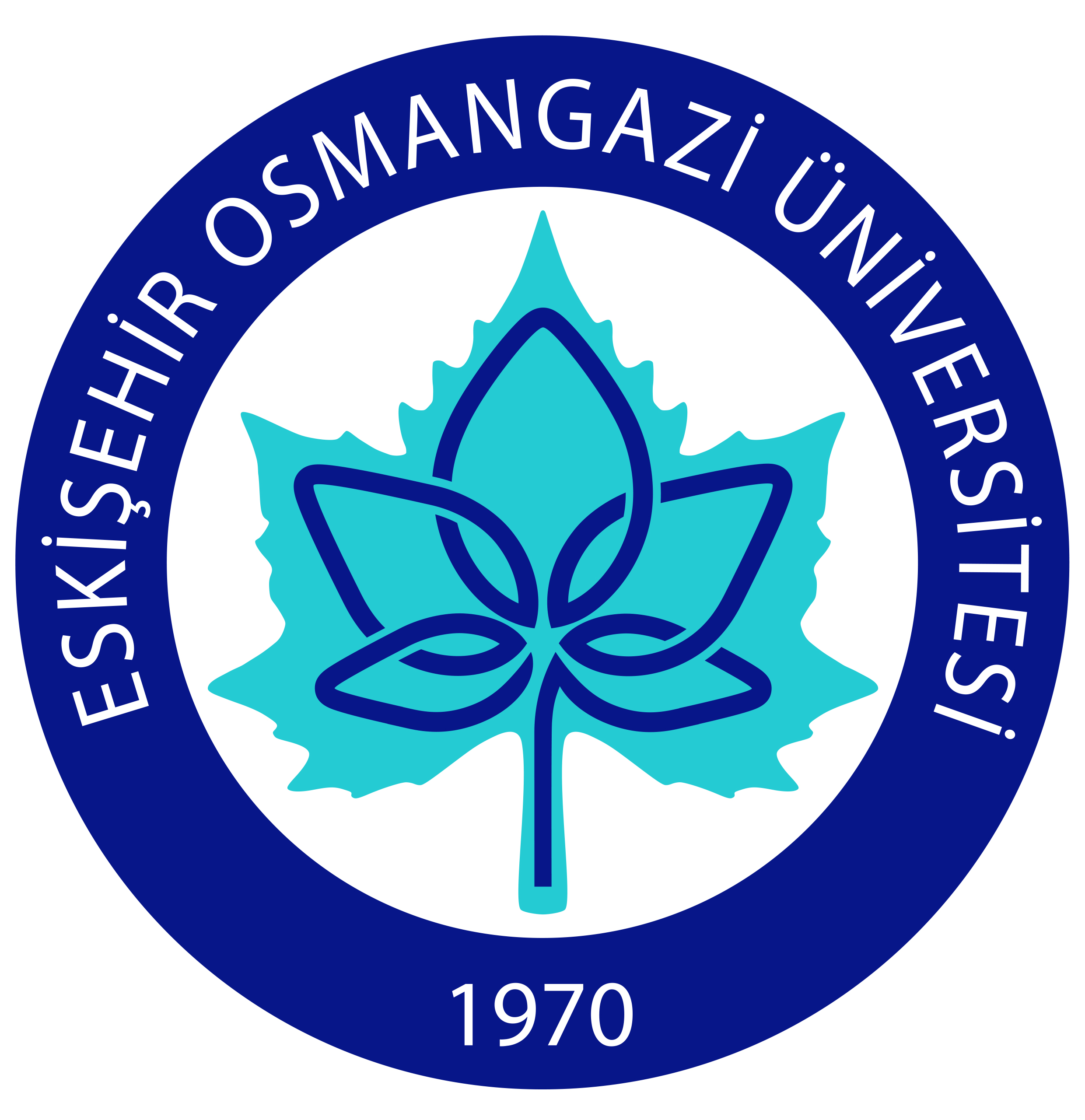 EK-1a: ESKİŞEHİR OSMANGAZİ ÜNİVERSİTESİ FEN VE MÜHENDİSLİK BİLİMLERİ İNSAN ARAŞTIRMALARI ETİK KURULU Araştırma Projesi Başvuru FormuÜniversitemiz mensuplarının yapacağı ya da üçüncü şahıslarca üniversitemizde yapılması planlanan, “insan ve hayvan üzerinde deney niteliği taşımayan”, biyolojik materyal (kan, idrar gibi biyolojik sıvılar ve doku numuneleri vb.) kullanılmayan ve fiziksel müdahale içermeyen gözlemsel ve betimsel nitelikte araştırmalar (anket, ölçek/skala çalışmaları, dosya taramaları, veri kaynakları taraması, sistem-model geliştirme çalışmaları, ses ve görüntü kayıtları vb.) için başvuru formudur.Başvurular, Rektörlük aracılığıyla komisyona iletilmelidir. Üniversite dışı başvurular, resmi yazışma yolu ile doğrudan Eskişehir Osmangazi Üniversitesi Rektörlüğü’ne yapılmalıdır.UYARI: Bu araştırma insan ve hayvan üzerinde deney niteliği taşıyorsa, klinik etik kurula başvurmanız gerekmektedir.* Proje önerisinde bulunan kurum ya da sorumlu araştırmacının bağlı olduğu kurum belirtilmelidir.** Islak imza olması gerekir.*Çalışmayanlar boş bırakacaktır.Araştırmacı sayısına göre bu bölüm artırılabilir.   ***Gerekirse satır ekleyebilirsiniz.Tarih: PROJENİN ADI: ARAŞTIRMANIN YÜRÜTÜLECEĞİ KURUM*: Proje Yürütücüsü**Proje Yürütücüsü**Unvanı, Ad-SoyadıGörev yeri….Üniversitesi…Fakültesi…BölümüTelefon (İş-Cep)E-Posta        AdresiÜniversite, Fakülte, Bölüm Şehir bilgileri verilmelidirİmzaDiğer Araştırmacılar:Diğer Araştırmacılar:Unvanı, Ad-SoyadıGörev yeri*Telefon (İş-Cep)E-Posta        AdresiUnvanı, Ad-SoyadıGörev yeri*Telefon (İş-Cep)E-Posta        AdresiEtik Kurula Başvuru Durumu:Etik Kurula Başvuru Durumu:Araştırmanın NiteliğiAraştırmanın NiteliğiYeni başvuruAraştırma ProjesiDüzeltmeAraştırma ProjesiProtokol değişikliğiDiğer (belirtiniz):Daha önce onaylanmış bir projenin devamıDiğer (belirtiniz):Veri Toplama Aracının/Araçlarının Türü:Veri Toplama Aracının/Araçlarının Türü:Veri Toplama Aracının/Araçlarının Türü:Veri Toplama Aracının/Araçlarının Türü:AnketVeri kaynakları taramasıSes ve görüntü kayıtlarıSistem-model geliştirme çalışmasıGörüşmeÖlçek (skala) geliştirme çalışmasıDosya taramasıDiğer (Belirtiniz):Veri Toplanması Planlanan Dönem: (Gün/ay/yıl şeklinde verilmelidir.) Veri Toplanması Planlanan Dönem: (Gün/ay/yıl şeklinde verilmelidir.) Veri Toplanması Planlanan Dönem: (Gün/ay/yıl şeklinde verilmelidir.) Veri Toplanması Planlanan Dönem: (Gün/ay/yıl şeklinde verilmelidir.) Başlangıç tarihi:…/…/…Bitiş tarihi:…./…./…..Veri Toplanması Planlanan Yerler/Mekanlar, Kurum ve Kuruluşlar***:Veri Toplanması Planlanan Yerler/Mekanlar, Kurum ve Kuruluşlar***:Veri Toplanması Planlanan Yerler/Mekanlar, Kurum ve Kuruluşlar***:Veri Toplanması Planlanan Yerler/Mekanlar, Kurum ve Kuruluşlar***:142536Araştırmayı Destekleyen Kurum/Kuruluşlar:Araştırmayı Destekleyen Kurum/Kuruluşlar:Araştırmayı Desteklemesi Planlanan Kurum/Kuruluşlar:Araştırmayı Desteklemesi Planlanan Kurum/Kuruluşlar:YokturYokturÜniversite (belirtiniz):Üniversite (belirtiniz):TÜBİTAKTÜBİTAKDPTDPTDiğer (belirtiniz):Diğer (belirtiniz):Uluslararası (belirtiniz):Uluslararası (belirtiniz): Konu ve Kapsam: Araştırmanın konusu ve kapsamı net olarak tanımlanmalı; amaç ile ilişkisi açıklanmalıdır.Konu ve Kapsam:Amaç: Araştırmanın amacı ve erişilmek istenen sonuç açık olarak yazılmalıdır.Amaç:Yöntem: Araştırmanın tasarımı/yaklaşımları ile uyumlu olarak incelenmek üzere seçilen parametreler sıralanmalıdır. Amaç ve kapsamla uyumlu olması da gereken bu parametrelerin incelenmesi için uygulanacak yöntem ile kullanılacak materyal net bir biçimde tanımlanmalıdır.  Yapılacak ölçümler (ya da derlenecek veriler), kurulacak ilişkiler ayrıntılı biçimde anlatılmalıdır. Katılımcıların genel özellikleri ve örneklemenin nasıl seçileceği açıklanmalıdır.Yöntem: Literatür özeti: Araştırma konusuyla ilgili ham bir literatür listesi değil, kısa bir literatür analizi verilerek çalışma ile ilişkilendirilmelidir. Kaynaklar dizini de alfabetik sıraya göre eklenmelidir. Literatür özeti: 5. Araştırma katılımcılara herhangi bir şekilde yanlı/yanlış bilgi vermeyi, ya da çalışmanın amacını tamamen gizli tutmayı gerektiriyor mu?5. Araştırma katılımcılara herhangi bir şekilde yanlı/yanlış bilgi vermeyi, ya da çalışmanın amacını tamamen gizli tutmayı gerektiriyor mu?5. Araştırma katılımcılara herhangi bir şekilde yanlı/yanlış bilgi vermeyi, ya da çalışmanın amacını tamamen gizli tutmayı gerektiriyor mu?5. Araştırma katılımcılara herhangi bir şekilde yanlı/yanlış bilgi vermeyi, ya da çalışmanın amacını tamamen gizli tutmayı gerektiriyor mu?5. Araştırma katılımcılara herhangi bir şekilde yanlı/yanlış bilgi vermeyi, ya da çalışmanın amacını tamamen gizli tutmayı gerektiriyor mu?5. Araştırma katılımcılara herhangi bir şekilde yanlı/yanlış bilgi vermeyi, ya da çalışmanın amacını tamamen gizli tutmayı gerektiriyor mu? Evet Evet Evet Hayır Hayır HayırEvet ise açıklayınız: Evet ise açıklayınız: Evet ise açıklayınız: Evet ise açıklayınız: Evet ise açıklayınız: Evet ise açıklayınız: 6. Araştırma katılımcıların fiziksel veya ruhsal sağlıklarını tehdit edici sorular içeriyor mu?6. Araştırma katılımcıların fiziksel veya ruhsal sağlıklarını tehdit edici sorular içeriyor mu?6. Araştırma katılımcıların fiziksel veya ruhsal sağlıklarını tehdit edici sorular içeriyor mu?6. Araştırma katılımcıların fiziksel veya ruhsal sağlıklarını tehdit edici sorular içeriyor mu?6. Araştırma katılımcıların fiziksel veya ruhsal sağlıklarını tehdit edici sorular içeriyor mu?6. Araştırma katılımcıların fiziksel veya ruhsal sağlıklarını tehdit edici sorular içeriyor mu? Evet Evet Evet Hayır Hayır HayırEvet ise açıklayınız, alınan önlemleri belirtiniz: Evet ise açıklayınız, alınan önlemleri belirtiniz: Evet ise açıklayınız, alınan önlemleri belirtiniz: Evet ise açıklayınız, alınan önlemleri belirtiniz: Evet ise açıklayınız, alınan önlemleri belirtiniz: Evet ise açıklayınız, alınan önlemleri belirtiniz: 7. Katılımcıların kişilik hakları ve özel bilgileri korunmakta mıdır?7. Katılımcıların kişilik hakları ve özel bilgileri korunmakta mıdır?7. Katılımcıların kişilik hakları ve özel bilgileri korunmakta mıdır?7. Katılımcıların kişilik hakları ve özel bilgileri korunmakta mıdır?7. Katılımcıların kişilik hakları ve özel bilgileri korunmakta mıdır?7. Katılımcıların kişilik hakları ve özel bilgileri korunmakta mıdır? Evet Evet Evet Hayır Hayır HayırAçıklayınız:Açıklayınız:Açıklayınız:Açıklayınız:Açıklayınız:Açıklayınız:8. Araştırmaya reşit olmayan çocuklar, kısıtlı ya da engelliler katılmakta mıdır?8. Araştırmaya reşit olmayan çocuklar, kısıtlı ya da engelliler katılmakta mıdır?8. Araştırmaya reşit olmayan çocuklar, kısıtlı ya da engelliler katılmakta mıdır?8. Araştırmaya reşit olmayan çocuklar, kısıtlı ya da engelliler katılmakta mıdır?8. Araştırmaya reşit olmayan çocuklar, kısıtlı ya da engelliler katılmakta mıdır?8. Araştırmaya reşit olmayan çocuklar, kısıtlı ya da engelliler katılmakta mıdır? Evet Evet Evet Hayır Hayır HayırEvet ise açıklayınız (Çalışmada reşitolmayanlar için“Veli İzin Formu” yer almakta mıdır?): Evet ise açıklayınız (Çalışmada reşitolmayanlar için“Veli İzin Formu” yer almakta mıdır?): Evet ise açıklayınız (Çalışmada reşitolmayanlar için“Veli İzin Formu” yer almakta mıdır?): Evet ise açıklayınız (Çalışmada reşitolmayanlar için“Veli İzin Formu” yer almakta mıdır?): Evet ise açıklayınız (Çalışmada reşitolmayanlar için“Veli İzin Formu” yer almakta mıdır?): Evet ise açıklayınız (Çalışmada reşitolmayanlar için“Veli İzin Formu” yer almakta mıdır?): 9. Katılımcılara araştırmanın niteliği hakkında yeterince açık ve anlaşılabilir bilgi verilmekte midir? 9. Katılımcılara araştırmanın niteliği hakkında yeterince açık ve anlaşılabilir bilgi verilmekte midir? 9. Katılımcılara araştırmanın niteliği hakkında yeterince açık ve anlaşılabilir bilgi verilmekte midir? 9. Katılımcılara araştırmanın niteliği hakkında yeterince açık ve anlaşılabilir bilgi verilmekte midir? 9. Katılımcılara araştırmanın niteliği hakkında yeterince açık ve anlaşılabilir bilgi verilmekte midir? 9. Katılımcılara araştırmanın niteliği hakkında yeterince açık ve anlaşılabilir bilgi verilmekte midir?  Evet Evet Evet Hayır Hayır HayırAçıklayınız: Açıklayınız: Açıklayınız: Açıklayınız: Açıklayınız: Açıklayınız: 10. Gönüllü katılımı bozacak ve katılımcıları suistimal edecek tehditlere karşı ne gibi önlemler alınmıştır?10. Gönüllü katılımı bozacak ve katılımcıları suistimal edecek tehditlere karşı ne gibi önlemler alınmıştır?10. Gönüllü katılımı bozacak ve katılımcıları suistimal edecek tehditlere karşı ne gibi önlemler alınmıştır?10. Gönüllü katılımı bozacak ve katılımcıları suistimal edecek tehditlere karşı ne gibi önlemler alınmıştır?10. Gönüllü katılımı bozacak ve katılımcıları suistimal edecek tehditlere karşı ne gibi önlemler alınmıştır?10. Gönüllü katılımı bozacak ve katılımcıları suistimal edecek tehditlere karşı ne gibi önlemler alınmıştır?Açıklayınız: Açıklayınız: Açıklayınız: Açıklayınız: Açıklayınız: Açıklayınız: 11. Gönüllülerin katılma ve çıkma/çıkarılma koşulları açık ve net olarak belirtilmiş midir?11. Gönüllülerin katılma ve çıkma/çıkarılma koşulları açık ve net olarak belirtilmiş midir?11. Gönüllülerin katılma ve çıkma/çıkarılma koşulları açık ve net olarak belirtilmiş midir?11. Gönüllülerin katılma ve çıkma/çıkarılma koşulları açık ve net olarak belirtilmiş midir?11. Gönüllülerin katılma ve çıkma/çıkarılma koşulları açık ve net olarak belirtilmiş midir?11. Gönüllülerin katılma ve çıkma/çıkarılma koşulları açık ve net olarak belirtilmiş midir?Açıklayınız: Açıklayınız: Açıklayınız: Açıklayınız: Açıklayınız: Açıklayınız: 12. Beklenen katılımcı sayısı:12. Beklenen katılımcı sayısı:13. Bu çalışmada kontrol grubu kullanılacak mıdır?13. Bu çalışmada kontrol grubu kullanılacak mıdır?  Evet  Evet  Evet HayırEvet ise açıklayınız:Evet ise açıklayınız:Evet ise açıklayınız:Evet ise açıklayınız:Evet ise açıklayınız:Evet ise açıklayınız:14. Katılımcıları en iyi tanımlayan seçenekleri işaretleyiniz.14. Katılımcıları en iyi tanımlayan seçenekleri işaretleyiniz.14. Katılımcıları en iyi tanımlayan seçenekleri işaretleyiniz.14. Katılımcıları en iyi tanımlayan seçenekleri işaretleyiniz.14. Katılımcıları en iyi tanımlayan seçenekleri işaretleyiniz.14. Katılımcıları en iyi tanımlayan seçenekleri işaretleyiniz.Okul Öncesi ÇocuklarOkul Öncesi ÇocuklarKadınlarKadınlarİlköğretim Öğrencileriİlköğretim ÖğrencileriErkeklerErkeklerLise ÖğrencileriLise Öğrencileriİşsiz Yetişkinlerİşsiz YetişkinlerÜniversite ÖğrencileriÜniversite ÖğrencileriZihinsel Engelli BireylerZihinsel Engelli BireylerÇocuk İşçilerÇocuk İşçilerFiziksel Engelli BireylerFiziksel Engelli BireylerYetişkinlerYetişkinlerTutuklularTutuklularYaşlılarYaşlılarDiğer (belirtiniz)Diğer (belirtiniz)15. Aşağıda yer alan uygulamalardan, çalışma kapsamında yer alacak olan(lar)ı işaretleyiniz.15. Aşağıda yer alan uygulamalardan, çalışma kapsamında yer alacak olan(lar)ı işaretleyiniz.15. Aşağıda yer alan uygulamalardan, çalışma kapsamında yer alacak olan(lar)ı işaretleyiniz.15. Aşağıda yer alan uygulamalardan, çalışma kapsamında yer alacak olan(lar)ı işaretleyiniz.15. Aşağıda yer alan uygulamalardan, çalışma kapsamında yer alacak olan(lar)ı işaretleyiniz.15. Aşağıda yer alan uygulamalardan, çalışma kapsamında yer alacak olan(lar)ı işaretleyiniz.Test/Anket (Basılı)Test/Anket (Basılı)Görüntü kaydıGörüntü kaydıTest/Anket (Elektronik ortamda)Test/Anket (Elektronik ortamda)Ses kaydıSes kaydıGörüşme (Mülakat)Görüşme (Mülakat)Diğer (belirtiniz):Diğer (belirtiniz):GözlemGözlem